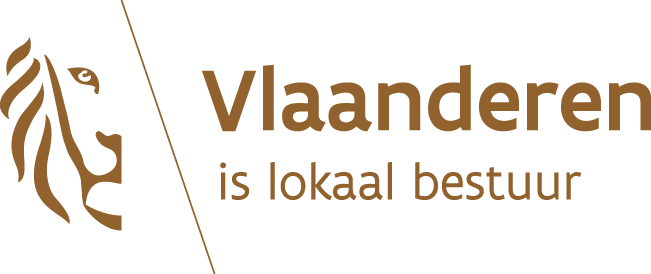 provincieraadsverkiezingen van 14 oktober 2018Voordracht van een kandidaat-voorzitter van de provincieraad als er geen (ontvankelijke) akte op de installatievergadering is overhandigd(artikel 8, §3, van het Provinciedecreet van 9 december 2005) - PROV 2provincie: 	Waarvoor dient deze akte?Deze akte is vereist als er op de installatievergadering van de provincieraad geen (ontvankelijke) akte van voordracht van kandidaat-voorzitter is overhandigd.Met deze akte kunnen de provincieraadsleden een kandidaat-voorzitter van hun lijst voordragen.Opgelet! Een provincieraadslid kan maar één akte van voordracht van kandidaat-voorzitter ondertekenen (artikel 8, §3, van het Provinciedecreet van 9 december 2005).Wanneer is een akte ontvankelijk?Een akte van voordracht is pas ontvankelijk als ze is ondertekend door een meerderheid van de kandidaten die zijn verkozen op dezelfde lijst. Als de lijst van de kandidaat-voorzitter maar twee verkozenen telt, is het voldoende dat een van hen de voordracht ondertekent.Alleen als de akte tijdig is ingediend, is ze ontvankelijk. De uiterlijke indiendatum van de akte is drie dagen voor de eerstvolgende vergadering van de provincieraad na de installatievergadering.Aan welke voorwaarden moeten de kandidaat-voorzitter en de kandidaat-opvolger(s) voldoen?De voorgedragen kandidaten moeten voldoen aan de verkiesbaarheidsvoorwaarden als vermeld in het Lokaal en Provinciaal Kiesdecreet van 8 juli 2011, onder meer in een gemeente van de provincie wonen en Belg zijn.Wat voegt u bij deze akte?Elke voorgedragen kandidaat moet een uittreksel uit het bevolkingsregister bezorgen, samen met een uittreksel uit het strafregister, model 1.Elke voorgedragen kandidaat-opvolger moet ook een uittreksel uit het bevolkingsregister bij de akte voegen.Let op: de kandidaat-opvolger moet opnieuw een uittreksel uit het bevolkingsregister bezorgen, samen met een uittreksel uit het strafregister, model 1, op het ogenblik dat hij het mandaat ook effectief opneemt.Aan wie bezorgt u deze akte?Bezorg deze gedagtekende akte aan de provinciegriffier. 1	Vul de gegevens in van de kandidaat die wordt voorgedragen.voornamen zoals op de identiteitskaart: 	achternaam zoals op de identiteitskaart: 	adres: 	geboortedatum: 	geslacht: 	nationaliteit: 	vorige provinciale mandaten: 	lijst waarop de kandidaat is verkozen: naam: 	nummer: 	aantal naamstemmen tijdens deze verkiezingen : 	handtekening van de kandidaat: ………………………………..2	Vul de eventuele einddatum van het mandaat in.U vult de einddatum van het mandaat alleen in als op het ogenblik dat deze akte van voordracht wordt ingediend, wordt beslist dat het mandaat vervroegd beëindigd zal worden. Als u de einddatum van het mandaat invult, is de kandidaat van wie de gegevens in vraag 1 zijn ingevuld, van rechtswege ontslagnemend op de ingevulde einddatum.dag l__l__l   maand l__l__l   jaar l__l__l__l__l3	Vul de gegevens in van de eventuele opvolger. Als er een opvolger is voorgedragen, vult u hier zijn gegevens in. Door zijn handtekening te zetten, verklaart de kandidaat-opvolger dat hij akkoord gaat met zijn voordracht als kandidaat-voorzitter.Als er een opvolger wordt vermeld, wordt die opvolger van rechtswege voorgedragen op de einddatum van het mandaat van de voorzitter. De voorgedragen kandidaat-opvolger moet ononderbroken blijven voldoen aan de verkiesbaarheidsvoorwaarden. voornamen zoals op de identiteitskaart: 	achternaam zoals op de identiteitskaart: 	adres: 	geboortedatum: 	geslacht: 	nationaliteit: 	vorige provinciale mandaten: 	lijst waarop de kandidaat-opvolger is verkozen: naam: 	nummer: 	aantal naamstemmen tijdens deze verkiezingen: 	handtekening van kandidaat-opvolger 1: ………………………………..4	Vul de eventuele einddatum van het mandaat van kandidaat-opvolger 1 in.U vult de einddatum van het mandaat alleen in als op het ogenblik dat deze akte van voordracht wordt ingediend, wordt beslist dat het mandaat van de eerste opvolger vervroegd beëindigd zal worden. Als u de einddatum van het mandaat invult, is de kandidaat van wie de gegevens in vraag 3 zijn ingevuld, van rechtswege ontslagnemend op de ingevulde einddatum.dag l__l__l   maand l__l__l   jaar l__l__l__l__l5	Vul de gegevens in van de eventuele tweede opvolger. Als er een tweede opvolger is voorgedragen, vult u hier zijn gegevens in. Door zijn handtekening te zetten, verklaart de tweede kandidaat-opvolger dat hij akkoord gaat met zijn voordracht als kandidaat-voorzitter.Als er een tweede opvolger wordt vermeld, wordt die opvolger van rechtswege voorgedragen op de einddatum van het mandaat van de voorzitter (eerste opvolger). De voorgedragen kandidaat-opvolger moet ononderbroken blijven voldoen aan de verkiesbaarheidsvoorwaarden.voornamen zoals op de identiteitskaart: 	achternaam zoals op de identiteitskaart: 	adres: 	geboortedatum: 	geslacht: 	nationaliteit: 	vorige provinciale mandaten: 	lijst waarop de kandidaat-opvolger is verkozen: naam: 	nummer: 	aantal naamstemmen tijdens deze verkiezingen: 	handtekening van kandidaat-opvolger 2: ………………………………..6	Vul de eventuele einddatum van het mandaat van kandidaat-opvolger 2 in.U vult de einddatum van het mandaat alleen in als op het ogenblik dat deze akte van voordracht wordt ingediend, wordt beslist dat het mandaat van de tweede opvolger vervroegd beëindigd zal worden. Als u de einddatum van het mandaat invult, is de kandidaat van wie de gegevens in vraag 5 zijn ingevuld, van rechtswege ontslagnemend op de ingevulde einddatum.dag l__l__l   maand l__l__l   jaar l__l__l__l__lAls er meer dan twee kandidaat-opvolgers zijn, kopieert en plakt u vraag 5 en 6 zoveel keer als er nog bijkomende opvolgers zijn. U hoeft de vragen niet opnieuw te nummeren. Verklaring van ontvangst door de provinciegriffierIk verklaar dat ik deze akte, samen met de bijlagen, goed heb ontvangen.datum:dag l__l__l   maand l__l__l   jaar l__l__l__l__lhandtekening van de provinciegriffier:Bijlage 1 bij de voordrachtsakte van een kandidaat-voorzitter als er geen (ontvankelijke) akte op de installatievergadering is overhandigdVul de gegevens in van alle provincieraadsleden.Groepeer de gegevens per lijst.Bijlage 2 bij de voordrachtsakte van een kandidaat-voorzitter als er geen (ontvankelijke) akte op de installatievergadering is overhandigdVul de gegevens in van de provincieraadsleden die de voordracht van de kandidaat-voorzitter, en in voorkomend geval van de kandidaat-opvolger of -opvolgers, ondersteunen, en die verkozen zijn op dezelfde lijst als de voorgedragen kandidaat-voorzitter.Ook de kandidaat-voorzitter zelf kan deze lijst ondertekenen.lijstnaam: 	voornamen en achternaam van de provincieraadsledenlijstnaamgeboortedatum
(dd.mm.jjjj)geslacht
(m/v)voornamen en achternaam van de provincieraadsledenlijstnaamgeboortedatum
(dd.mm.jjjj)geslacht
(m/v)voornamen en achternaam van de provincieraadsledenlijstnaamgeboortedatum
(dd.mm.jjjj)geslacht
(m/v)voornamen en achternaam van de provincieraadsleden die verkozen zijn op dezelfde lijst als de kandidaat-voorzitterhandtekeningvoornamen en achternaam van de provincieraadsleden die verkozen zijn op dezelfde lijst als de kandidaat-voorzitterhandtekening